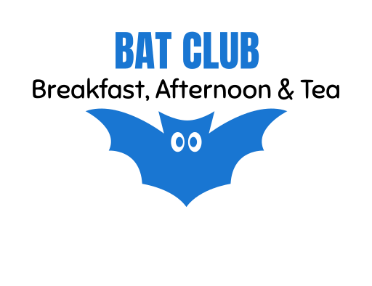 07/09/2008/09/2009/09/2010/09/2011/09/20MondayTuesdayWednesdayThursdayFridayBreakfast Club7.30 - 8.50Afternoon (Wraparound)11.30 - 3.00Tea(After School)3.00 – 5.3014/09/2015/09/2016/09/2017/09/2018/09/20MondayTuesdayWednesdayThursdayFridayBreakfast Club7.30 - 8.50Afternoon (Wraparound)11.30 - 3.00Tea(After School)3.00 – 5.3021/09/2022/09/2023/09/2024/09/2025/09/20MondayTuesdayWednesdayThursdayFridayBreakfast Club7.30 - 8.50Afternoon (Wraparound)11.30 - 3.00Tea(After School)3.00 – 5.3028/09/2029/09/2030/09/2001/10/2002/10/20MondayTuesdayWednesdayThursdayFridayBreakfast Club7.30 - 8.50Afternoon (Wraparound)11.30 - 3.00Tea(After School)3.00 – 5.30